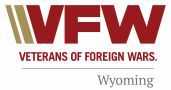 Veterans of Foreign Wars of the US Department of Wyoming1480 E. Sunlight Drive, Casper, Wyoming 82601   Web site: www.vfwwy.orgEmail: qm@vfwwy.org    Office: 307-514-5087   Cell: 307-253-0278GENERAL ORDERS – 2020-21 SERIES - #9 - MARCH 2021Post Adjutants are reminded to read and post the General Orders at your next meeting. According to the National By-Laws, Section 404, “Each District shall be governed by a District Convention. The District Convention and District meetings shall consist of: 6. All Post Commanders throughout the District. In the absence of the Post Commander, the Post Senior Vice Commander, or, in their absence the Post Junior Vice Commander may function as a member of the Convention or meetings.”District 1: April 17 2021, Cody, 10:00 District 2: April 24, 2021, Sheridan, 10:00 District 3: May 1, 2021, Casper (9439), 10:00 District 4: May 8, 2021, Afton, 10:00 District 5: April 10, 2021, Guernsey, 10:00										By order of:										Joe Tallon 										Department CommanderOfficial:Ron SteffensmeierDepartment Adjutant